Unit 6 Test Review Sheet – Honors						Name: ____________________________________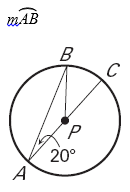 1.  m and m?		            2. If SPR = 33 then what is the mRQS? 	              3.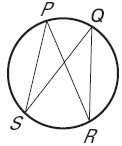 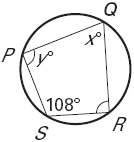 4. mx?				    5. mx?					6. mC?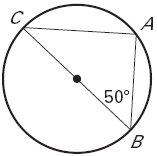 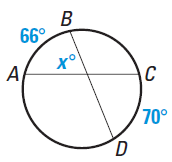 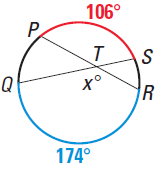 7.  m				8.  m1						9. m1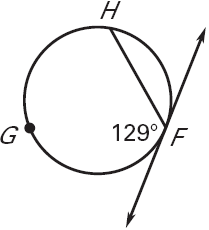 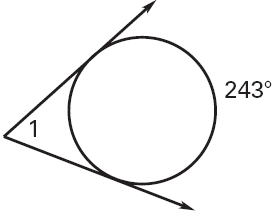 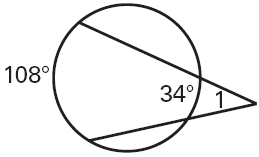 10. m1					11. m1					12.  Length of x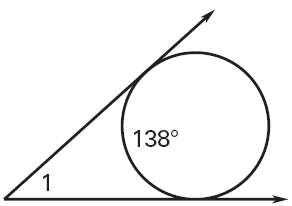 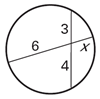 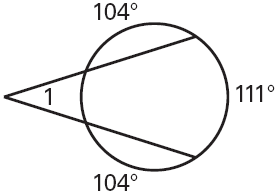 13. Convert the following from degrees to radians or vice versa.a) 34							b)	14. Length of x					15. Length of x				16. Length of x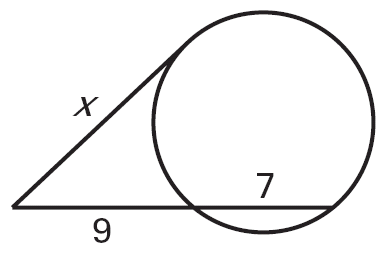 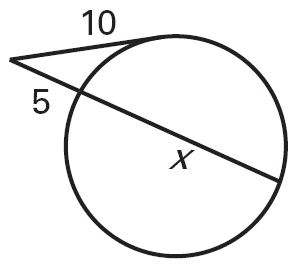 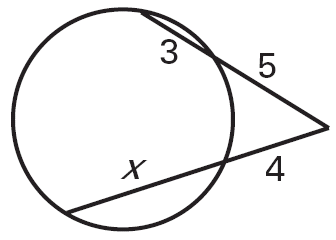 17.  Area of Sector POQ		18. Area of Sector ACB			19. Area of Sector ACB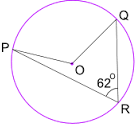 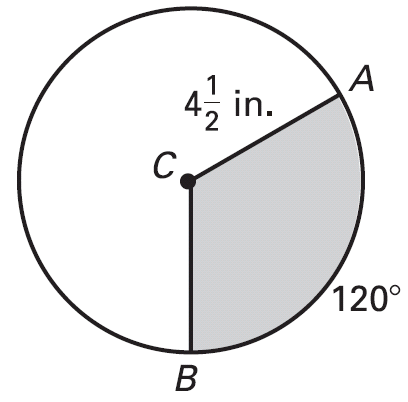 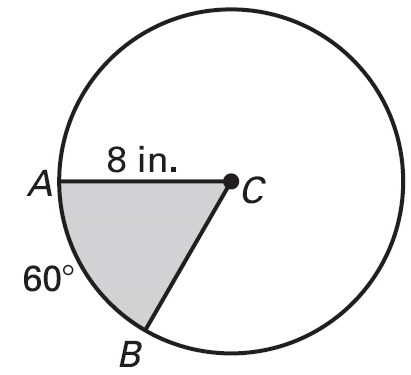 20.  What is the equation of the circle whose center is (-2, 5) and radius = 3?21. What is the equation of the circle who has a point (3, 2) and the center is (5, 0)?

22.  What is the center and radius of the circle:   ?23. Find the center and the radius of the circle.  Then prove or disprove that the point (2, 5) is on the circle whose equation is  24.  Find the center and the radius of the circle.  Then prove or disprove that the point (3, 3) is on the circle whose equation is ?  